от 8 апреля 2021 года									       № 145-рО паспортизации населенных пунктов городского округа город Шахунья Нижегородской области в области пожарной безопасности в 2021 годуВ соответствии с Федеральным законом от 21 декабря 1994 г. № 69-ФЗ «О пожарной безопасности», распоряжением Правительства Нижегородской области от 
26 марта 2021 г. № 266-р «О паспортизации населенных пунктов в области пожарной безопасности в 2021 году», в целях повышения уровня пожарной безопасности населенных пунктов городского округа город Шахунья Нижегородской области в весенне-летний пожароопасный период 2021 года:1. Создать комиссию по проверке противопожарного состояния территорий населенных пунктов, не подверженных угрозе лесных пожаров, к пожароопасному периоду на территории городского округа город Шахунья Нижегородской области (далее – Комиссия).2. Утвердить прилагаемый состав комиссии по проверке противопожарного состояния территорий населенных пунктов, не подверженных угрозе лесных пожаров, к пожароопасному периоду на территории городского округа город Шахунья Нижегородской области.3. Рекомендовать начальникам секторов Управления по работе с территориями и благоустройству, начальникам территориальных отделов администрации городского округа город Шахунья Нижегородской области в срок до 25 апреля 2021 года подготовить и представить на утверждение главе местного самоуправления городского округа город Шахунья Нижегородской области паспорта готовности всех входящих в состав территории соответствующего образования населенных пунктов, не подверженных угрозе лесных пожаров, к пожароопасному периоду в соответствии с типовой формой паспорта готовности населенного пункта, не подверженного угрозе лесных пожаров, к пожароопасному периоду, утвержденной распоряжением Правительства Нижегородской области от 26 марта 2021 г. № 266-р «О паспортизации населенных пунктов в области пожарной безопасности в 2021 году».4. Настоящее распоряжение вступает в силу со дня его подписания.5. Общему отделу администрации городского округа город Шахунья Нижегородской области обеспечить размещение настоящего распоряжение на официальном сайте администрации городского округа город Шахунья Нижегородской области.6. Контроль за исполнением настоящего распоряжения возложить на заместителя главы администрации, начальника Управления по работе с территориями и благоустройству администрации городского округа город Шахунья Нижегородской области Софронова Ю.А.И.о. главы местного самоуправлениягородского округа город Шахунья							    А.Д.СеровУтвержденраспоряжением администрациигородского округа город Шахунья Нижегородской областиот 08.04.2021 г. № 145-рСостав комиссии по проверке противопожарного состояния территорий населенных пунктов, 
не подверженных угрозе лесных пожаров, к пожароопасному периоду на территории городского округа город Шахунья Нижегородской области1. Софронов Ю.А. - заместитель главы администрации, начальник Управления по работе с территориями и благоустройству администрации городского округа город Шахунья Нижегородской области (председатель комиссии). 2. Соколов Ю.А. – начальник отдела Управления по работе с территориями и благоустройству администрации городского округа город Шахунья Нижегородской области (заместитель председателя комиссии).3. Корпусов А.А. - начальник сектора ГО ЧС и МОБ работы администрации городского округа город Шахунья (секретарь комиссии).4. Дудин Д.В. - начальник ОНД и ПР по городскому округу город Шахунья Нижегородской области (по согласованию).5. Догадин В.В. - начальник Вахтанского территориального отдела администрации городского округа город Шахунья.6. Щербаков В.А. - начальник Сявского территориального отдела администрации городского округа город Шахунья.7. Целиков С.М. - начальник Лужайского сектора Управления по работе с территориями и благоустройству (по согласованию).      8. Цветкова Н.В. - начальник Красногорского сектора Управления по работе с территориями и благоустройству (по согласованию). 9. Киселева Е.А. - начальник Акатовского сектора Управления по работе с территориями и благоустройству (по согласованию).   10. Ветюгов В.А. – специалист 1-й категории Управления по работе с территориями и благоустройству (по согласованию).11. Козлов Е.В. – ведущий инспектор технического отдела Управления по работе с территориями и благоустройству администрации городского округа город Шахунья Нижегородской области (по согласованию).12. Черных С.Н. - и.о. директора МУП «Водоканал».                                                                                                                                                                                                                                                                                                                                                                                                                                                                                                                                                                                                                                                                                                                                                                                                                                                                                                                                                                                                                                                                                                                                                                                                                                                                                                                                                                                                                                                                                                                                                                                                                                                                                                                                                                                                                                                                                                                                                                                                                                                                                                                                                                                                                                                                                                                                                                                                                                        ______________________________________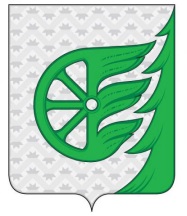 Администрация городского округа город ШахуньяНижегородской областиР А С П О Р Я Ж Е Н И Е